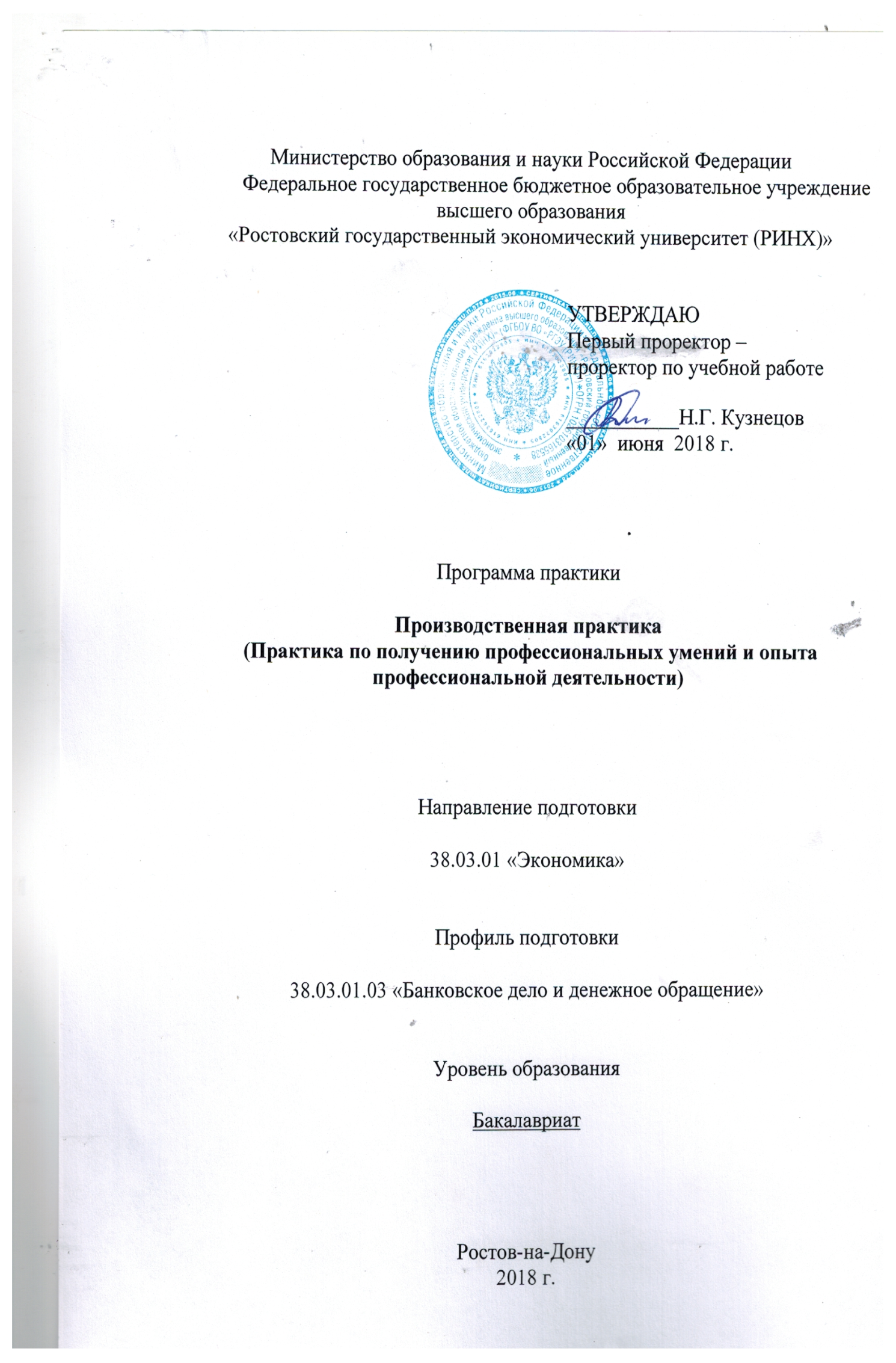 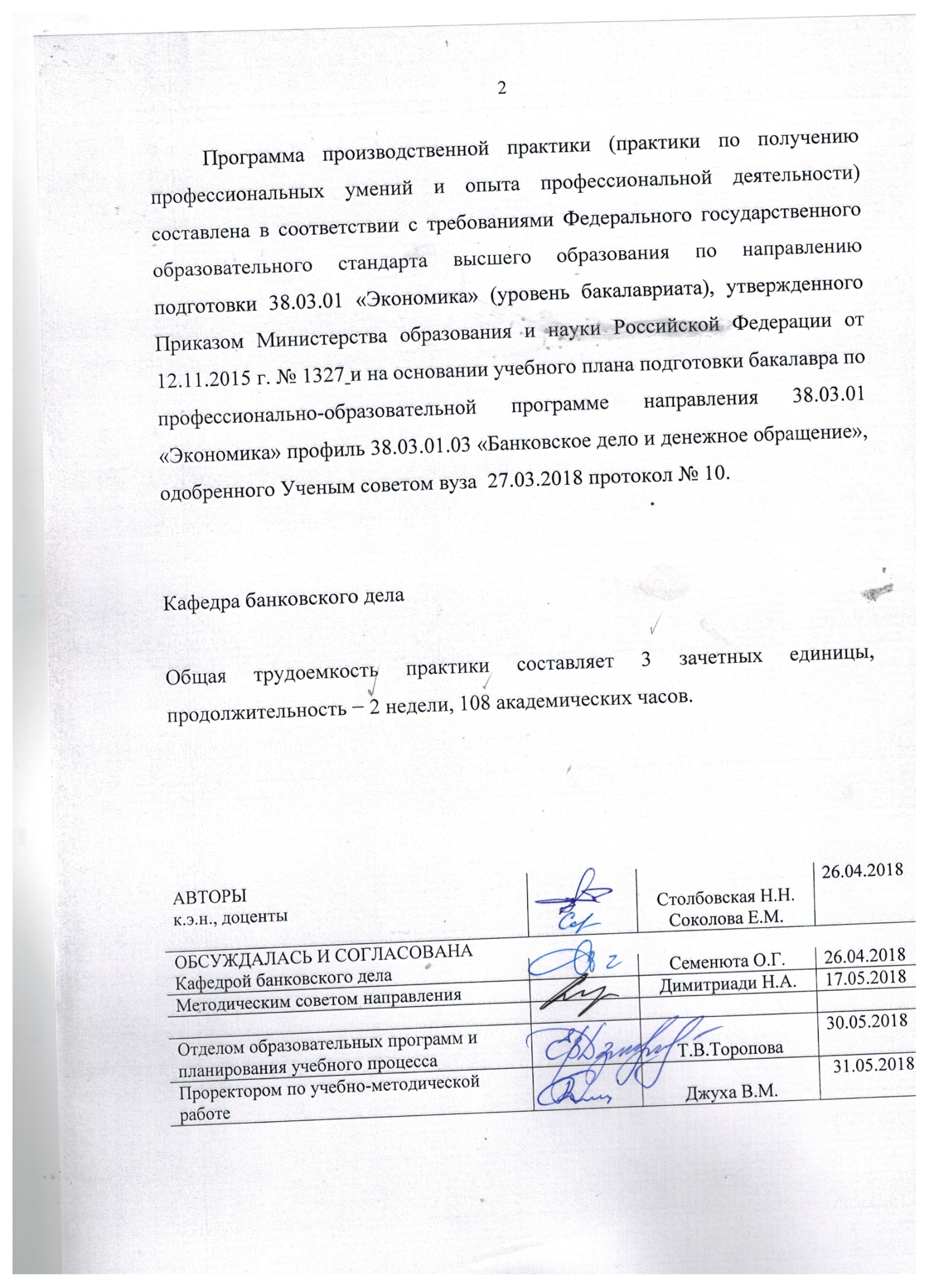 ЦЕЛИ И ЗАДАЧИ ПРОВЕДЕНИЯ ПРАКТИКИЦели практики:.Целями практики являются получение профессиональных умений и опыта профессиональной деятельности ; расширение, углубление, закрепление полученных студентом в процессе аудиторных занятий и самостоятельной работы теоретических знаний в области банковского дела1.2 Задачи практики:- овладение навыками анализа и интерпретации финансово-экономической информации, составления аналитических отчетов, применения технических средств и информационных технологий для решения аналитических задач;- изучение техники и технологии  осуществления расчётно-кассового обслуживания клиентов, межбанковских расчётов;- изучение техники кредитного процесса ,осуществления оценки кредитоспособности клиентов, оформления выдачи и сопровождения кредитов, проведения операций на рынке межбанковских кредитов, формирования целевых резервов;- изучение техники осуществления активных, пассивных и посреднических операций с ценными бумагами; - изучение основ отчётности и обеспечения контроля за выполнением резервных требований Банка России;- изучение основ осуществления учёта имущества, доходов, расходов и результатов деятельности кредитных организаций, уплаты налогов, составления бухгалтерской отчётностиМЕСТО ПРАКТИКИ В СТРУКТУРЕ ОБРАЗОВАТЕЛЬНОЙ ПРОГРАММЫЦикл (раздел) ОП:Б.2 Курс: 3 курс – очная форма обучения, 4 курс – заочная форма обучения.Связь с дисциплинами учебного планаТРЕБОВАНИЯ К РЕЗУЛЬТАТАМ ПРОХОЖДЕНИЯ ПРАКТИКИСПОСОБЫ ПРОВЕДЕНИЯ ПРАКТИКИ Определяются местонахождением базы практики: - стационарная (в случае, если база практики расположена на территории г.Ростова-на-Дону);- выездная (иначе).ФОРМЫ ПРОВЕДЕНИЯ ПРАКТИКИ             ДискретнаяМЕСТО ПРОВЕДЕНИЯ ПРАКТИКИПрактика проводится в  банках, небанковских кредитных организациях, кредитных кооперативах  и их подразделенияхСОДЕРЖАНИЕ ПРАКТИКИФормами отчетности студентов о прохождении практики являются дневник и отчет.ФОНД ОЦЕНОЧНЫХ СРЕДСТВФонд оценочных средств для проведения промежуточной аттестации обучающихся по практике представлен в Приложении 1 к программе практики.УЧЕБНО-МЕТОДИЧЕСКОЕ И ИНФОРМАЦИОННОЕ ОБЕСПЕЧЕНИЕ ПРАКТИКИОсновная и дополнительная литератураПеречень ресурсов информационно-телекоммуникационной сети «Интернет»Перечень программного обеспеченияПеречень информационно-справочных системМАТЕРИАЛЬНО-ТЕХНИЧЕСКОЕ ОБЕСПЕЧЕНИЕ ПРАКТИКИМатериально-техническое обеспечение практики должно быть достаточным для достижения целей практики и должно соответствовать действующим санитарным и противопожарным нормам, а также требованиям техники безопасности при проведении учебных и научно-производственных работ.Студентам должна быть обеспечена возможность доступа к информации, необходимой для выполнения задания по практике и написанию отчета.Организации, учреждения и предприятия, а также учебно-научные подразделения Университета должны обеспечить рабочее место студента компьютерным оборудованием в объемах, достаточных для достижения целей практики.МЕТОДИЧЕСКИЕ УКАЗАНИЯПланотчета о прохождении производственной практики(практики по получению профессиональных умений и опыта профессиональной деятельности) для практики, организованной в банках и  небанковских кредитных организацияхРаздел 1. Организационная структура и техника безопасности в банке (НКО).1.1.  Требования к информационной безопасности1.2.  Техника безопасности в банке (НКО)1.3. Организационная структура и структура управления банка (НКО)Раздел 2. Основные направления деятельности и операции банка.2.1. Кредитование юридических лиц.2.2.  Кредитование физических лиц2.3. Формирование ресурсной базы 2.4. Финансирование и кредитование инвестиционных проектов2.5. Другие виды операций и сделок 2.6. Предложения по совершенствованию операций Раздел 3. Формы отчетности банка (НКО)3.1.  Перечень форм отчетности3.2. Использование информационной системы банка (НКО) для формирования отчетностиРаздел 4. Аналитическая работа в банке (НКО)4.1. Анализ структуры и динамики изменения активов и пассивов4.2. Анализ доходов и расходов банка по форме получения. Анализ финансового результатаРаздел 5. Индивидуальные (групповые) задания руководителя практики от банка.Раздел 6. Индивидуальные (групповые) задания руководителя практики от кафедры в соответствии с областью научных интересов студентаОформление отчетаОтчет о практике выполняется на стандартных листах белой  бумаги,  на  одной  стороне,  формата А 4 (210х297 мм).  Текст  печатается шрифтом Times New Roman № 14 через 1,5 интервала. Все листы работы (текстовые, табличные) должны быть выполнены с  соблюдением следующих минимальных размеров полей: с левой стороны - ;  правой - не менее ;  сверху - и снизу - . При этом текст рамкой не очерчивается.Страницы в отчете должны иметь сквозную  нумерацию. Первой страницей считается "титульный лист",  за ним прилагается "Содержание" отчета - на этих листах не проставляется номер страницы, но они включаются в общую нумерацию отчета.Титульный лист выполняется на белой бумаге формата А 4.Образец оформления ТИТУЛЬНОГО ЛИСТА отчета представлен в Приложении 1. Содержание дается в виде перечня основных вопросов содержащихся в отчете. «Содержание» включает наименования всех заголовков, глав, параграфов и пунктов (если они имеют наименование) с указанием номера страниц, на которых размещается начало материала раздела, главы, параграфы, пункта. Разделы и пункты нумеруются арабскими цифрами. Текст основной  части отчета можно делить на параграфы и пункты (если есть необходимость).Отчет о практике  должен быть структурирован по разделам. Каждый  раздел состоит из текстовой части  и  приложений -практических материаловНазвание разделов их номер и название в тексте пишутся печатными буквами,  а название параграфов и пунктов - строчными буквами (кроме  первой  прописной).В тексте номер и название заголовков, а также страницы их начального текста  должны  соответствовать указателю "СОДЕРЖАНИЕ".В тексте  отчета  должны  использоваться абзацы (красная строка), которые делаются в начале первой  строки текста, в пределах .Ссылки в тексте на цитируемый материал из  использованных источников можно  давать  по одному из двух допустимых вариантов: либо в подстрочном примечании в конце страницы,  либо непосредственно в  тексте после окончания цитаты путем выделения ее в тексте двумя косыми чертами или в круглых скобках.Ссылки на иллюстрации и таблицы указывают их  порядковыми номерами,  например:  ". ..рис.1...",  "...в табл. 2.3...".Ссылки на формулы дают в скобках, например: "...из расчета, сделанного по формуле (3) видно…».К иллюстрациям относятся чертежи,  схемы, графики.Иллюстрации, занимающие менее 1/2 страницы,  могут располагаться в тексте отчета после первой ссылки на них и  обозначается сокращенно словом "Рис.".Иллюстрации, занимающие более 1/2 страницы, выносятся из текста, т.к. их  целесообразно выполнять на отдельном листе и давать их надо в разделе "ПРИЛОЖЕНИЯ". В этом случае они обозначаются не как рисунок - "Рис.", а как "Приложение" под соответствующим номером.Цифровой материал, как правило, должен оформляться в виде таблиц. Каждая таблица должна иметь заголовок, который пишется после слова  "Таблица".  Название  заголовка и слово "Таблица" начинают с прописной буквы,  а остальные - строчные. Заголовок не подчеркивают.Название заголовка размещается симметрично таблице. Нельзя заголовок  таблицы  и ее "шапку" помещать на одной странице текста, а форму - на следующей странице. "Шапка" таблицы и  ее  форма  должны  быть полностью расположены на одной стороне листа.Таблицы нумеруют также,  как и иллюстрации, т.е. последовательно арабскими цифрами.Таблицу, также как и иллюстрацию, размещают после первого упоминания о ней в тексте,  если она занимает объем менее 1/2 страницы. Таблицы, выполненные на отдельном листе или нескольких листах, помещают в раздел "ПРИЛОЖЕНИЯ", чтобы не загромождать текст работы.Если таблица не может поместиться на странице текста, где на нее делается ссылка,  то в этом случае таблицу можно переносить на следующую страницу после текстаБиблиографический список должен содержать перечень всех источников, которые использовались по выбранной теме (не менее 10). Список составляется в следующей последовательности:- федеральные законы, концепции и программы Правительства; нормативные материалы,  Положения Центрального банка РФ (Инструкции, указания, письма и т.п.);-   монографическая и учебная литература, статьи из газет и журналов;-электронные ресурсыМонографическая и периодическая литература дается в алфавитном порядке по фамилии авторов или по первой букве названия работы.Следует обращать внимание на то, что нормативно-правовые документы, книги и учебные пособия, журнальные и газетные статьи, электронные ресурсы  оформляются по-разному.Нормативно-правовые документы:1.	Гражданский кодекс Российской Федерации. Ч. 2. //Правовая система «Консультант+»2.	Федеральный закон от 02.12.1990 г. № 395-1 «О банках и банковской деятельности» (ред. от 30.09.2013.) //Правовая система «Консультант+»3.	Положение ЦБ РФ 19.06.2012 № 383-П «О правилах осуществления перевода денежных средств» (ред. от 15.07.2013) //Правовая система «Консультант+»Книги, учебные пособия, статьи из периодических и продолжающихся изданий:Ф.И.О. автора. Наименование работы (труда, книги). Город: Издательство, год публикации работы. Количество страниц. Например:Деньги, кредит, банки в Российской Федерации: учеб пособие/ Под ред. д.э.н., проф. Семенюты О.Г.- Ростов н/Д: РГЭА.- 2000.- 223с.Ф.И.О. автора, Наименование статьи// Название журнала. Год. №. Страницы.Например: Журналы:1.	Хандруев А.А. Интегрированный финансовый регулятор – российская модель  в контексте  мировой практики // Деньги и кредит. – 2013.- №10. -с. 24-32..Газетные статьи оформляются так же, но после года указывается дата выхода статьи:Трегубова Е. Когда заканчивается оптимизм. Что ждет россиян в условиях кризиса экономики // Аргументы и факты. - 2013. 9 ноября. – с. 3. Публикации, размещенные в интернет-источниках:Скогорева А. Гибкость и лояльность как факторы успеха // Национальный Банковский Журнал. – 2013. - №9 [Электронный ресурс]: 10.11.2013 г. -  http://bankir.ru/publikacii/s/gibkost-i-loyalnost-kak-faktory-uspekha-10004179/Электронные ресурсы:Российская государственная библиотека / Центр информ. технологий РГБ. —  Электрон. дан. — М. : Рос. гос. б-ка, 2010.. — http://www.rsl.ru.Приложения даются  после  списка использованных источников и оформляются как продолжение отчета с последующим указанием страниц. Приложения располагаются  в порядке появления на них ссылок в тексте. Каждое приложение  следует  начинать  с  новой страницы с указанием в правом верхнем углу (после номера страницы)  слова ПРИЛОЖЕНИЕ, написанного прописными буквами без кавычек.  Кроме этого, каждое приложение должно иметь  содержательный  заголовок, также как иллюстрация или таблица. Приложения нумеруются последовательно,  в порядке появления ссылок в тексте, арабскими цифрами, без знака N. Например: ПРИЛОЖЕНИЕ 1, ПРИЛОЖЕНИЕ 2 и т.д. Если приложение дается на нескольких листах  то, начиная со второго листа, в правом верхнем углу пишется строчными буквами (кроме первой прописной) слово "Продолжение'' и указываются N продолженного приложения,  например "Продолжение приложения 3". В текстовой части ссылки на приложение даются по типу: "... в приложении 2" или (приложение 2).В срок, определенный кафедрой, отчет должен быть оформлен с учетом вышеизложенных требований и сдан лаборанту кафедры. Руководитель практики от кафедры проверяет полноту отчета,  его соответствие программе практики и качество.   Если отчет соответствует предъявляемым требованиям,  руководитель допускает его к защите. Возможен также допуск к защите при условии доработки по замечаниям, если при проверке выявлены легкоустранимые недочеты. Если отчет не соответствует требованиям, его возвращают студенту на переработку.Защита отчета по практике включает ответы студента на замечания, сделанные при проверке отчета, вопросы преподавателя по содержанию текстовой части отчета и приложений документов.Защита отчета производится на кафедре в срок установленный деканатом. В процессе защиты дифференцировано по балльной системе оцениваются результаты практики, и эта оценка выставляется руководителем практики от кафедры в зачетную книжку студента и ведомость.Рекомендуемые аналитические таблицыАнализ структуры и динамики изменения активовАнализ структуры и динамики изменения  пассивовАнализ доходов и расходов банка по форме полученияПриложение 1 Образец титульного листаМИНИСТЕРСТВО ОБРАЗОВАНИЯ И НАУКИ РОССИЙСКОЙ ФЕДЕРАЦИИРОСТОВСКИЙ ГОСУДАРСТВЕННЫЙ ЭКОНОМИЧЕСКИЙ УНИВЕРСИТЕТ (РИНХ)Факультет Экономики и финансовКафедра «Банковское дело»ОТЧЕТ О ПРОХОЖДЕНИИ ПРОИЗВОДСТВЕННОЙПРАКТИКИ - ПРАКТИКИПО ПОЛУЧЕНИЮ ПРОФЕССИОНАЛЬНЫХ УМЕНИЙ И ОПЫТА ПРОФЕССИОНАЛЬНОЙ ДЕЯТЕЛЬНОСТИРостов-на-Дону, 20…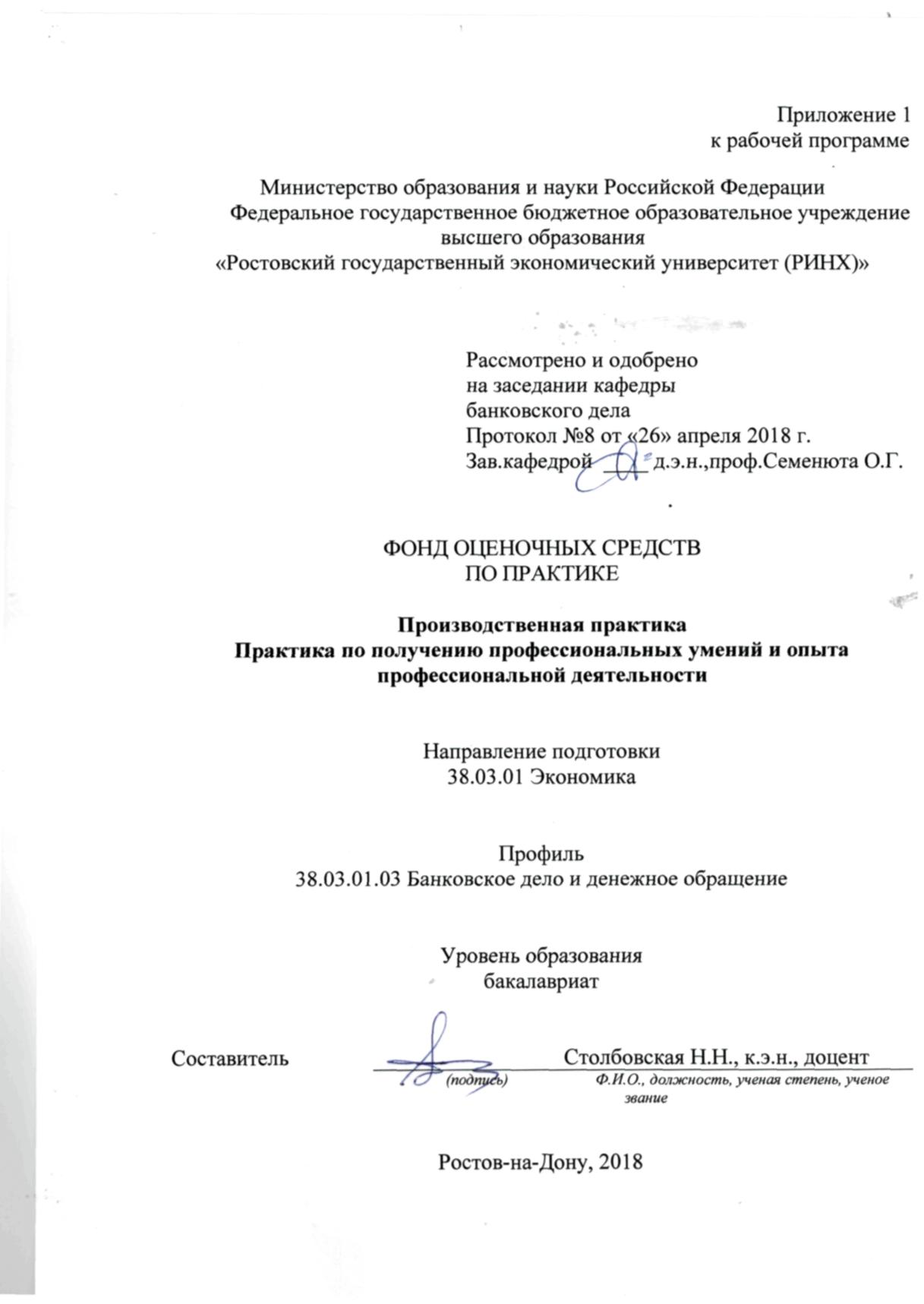 Оглавление1 Перечень компетенций с указанием этапов их формирования в процессе освоения образовательной программы	22 Описание показателей и критериев оценивания компетенций на различных этапах их формирования, описание шкал оценивания	23 Типовые контрольные задания или иные материалы, необходимые для оценки знаний, умений, навыков и (или) опыта деятельности, характеризующих этапы формирования компетенций в процессе освоения образовательной программы	24 Методические материалы, определяющие процедуры оценивания знаний, умений, навыков и (или) опыта деятельности, характеризующих этапы формирования компетенций	21 Перечень компетенций с указанием этапов их формирования в процессе освоения образовательной программыПеречень компетенций с указанием этапов их формирования представлен в п. 3. «Требования к результатам освоения практики » рабочей программы практики . 2 Описание показателей и критериев оценивания компетенций на различных этапах их формирования, описание шкал оценивания  2.1 Показатели и критерии оценивания компетенций:  ИЗ – индивидуальное задание2.2 Шкалы оценивания:   Текущий контроль успеваемости и промежуточная аттестация осуществляется в рамках накопительной балльно-рейтинговой системы в 100-балльной шкале:84-100 баллов (зачет с оценкой «отлично») 67-83 баллов ( зачет с оценкой «хорошо») 50-66 баллов ( зачет с оценкой «удовлетворительно») 0-49 баллов (незачет) 3 Типовые контрольные задания или иные материалы, необходимые для оценки знаний, умений, навыков и (или) опыта деятельности, характеризующих этапы формирования компетенций в процессе освоения образовательной программыИндивидуальное заданиеЗадание 1.Изучить  организационную структуру банка (НКО,КК) и его подразделений, структуру управления. (В текстовой части отчета по этому разделу необходимо дать краткий обзор сведений о банке (НКО,КК)  (история создания, наличие лицензий на момент прохождения практики, состав обслуживаемой клиентуры, наличие филиальной и представительской сети, количество банков - корреспондентов и другое)). В приложениях к этому разделу представить схему организационной структуры банка(НКО,КК), отражающую подчиненность отделов и подразделений.Задание 2.Изучить главные направления деятельности банка(НКО,КК), его основные продукты и операции;2.1 Кредитование юридических лиц.Студенту необходимо изучить практику организации кредитных отношений банка с корпоративными клиентами и отразить в отчете: -  порядок приема заявки на кредит, набор и содержание документов, представляемых заемщиком для получения кредита; - применяемые методики анализа кредитоспособности потенциального заемщика - юридического лица;- порядок принятия решения о выдаче кредита; (персональные решения, кредитный комитет);-  особенности предоставления отдельных видов кредита (овердрафта, открытия  кредитных линий );   -  действующую классификацию кредитов по группам риска и порядок формирования резерва под возможные потери по ссудам.- мониторинг выданных кредитов;- работу специалистов банка с проблемными кредитами.В приложениях к этому разделу студент формирует комплект копий документов  (кредитная заявка, ТЭО кредита, кредитный договор, распоряжение о выдаче кредита,  договор залога и др.) Используя методику банка, производит расчет показателей, характеризующих кредитоспособность,  и определяет кредитный рейтинг заемщика.2.2 Кредитование физических лиц.Студенту необходимо изучить практику организации кредитных отношений банка с  физическими лицами  и отразить в отчете:-  предлагаемые банком программы потребительского кредитования, основные виды кредитных продуктов для физических лиц, их характеристику и условия предоставления;-  особенности  условий предоставления ипотечных кредитов:- методы продвижения розничных кредитных продуктов на банковский рынок;-   основные этапы  по оформлению и выдаче кредитов ( беседа, изучение анкеты и других представленных документов, анализ платежеспособности, принятие решения, оформление кредитных договоров);-  контроль за своевременным  возвратом кредитов и уплатой процентов.В приложениях к этому разделу студент формирует комплект копий документов  (кредитная заявка, анкета заемщика,  кредитный договор, распоряжение о выдаче кредита,  договор залога и др.) 2.3 Формирование ресурсной базы банка(НКО,КК)По данному разделу студенту рекомендуется:проанализировать состав и структуру ресурсов банка (собственных, привлеченных и заемных);ознакомиться с порядком расчета собственных средств (капитала) банка и методикой оценки его достаточности;изучить порядок открытия клиентам- юридическим лицам расчетных и текущих счетов;ознакомиться с  условиями заключаемых договоров банковского счета, правами и обязанностями сторон;- ознакомиться с разновидностями используемых в банке срочных депозитных счетов, их условиями;- - ознакомиться с операциями с  сертификатами и собственными векселями банка;- изучить практику получения межбанковских кредитов (депозитов). К этому разделу прилагается  пакет  копий документов ( договор банковского счета, договор банковского вклада, кредитный договор на получение межбанковского кредита и др.) Если студент проходит практику в головном банке, он выполняет и прилагает расчеты  собственного капитала банка и показателя его достаточности).2.4 Финансирование и кредитование инвестиционных проектов.            Студенту рекомендуется:ознакомиться с характером инвестиционной стратегии банка, ее целями, приоритетами; проанализировать  применяемые в банке критерии отбора инвестиционных проектов;изучить особенности анализа кредитоспособности заемщика при инвестиционном кредитовании;ознакомиться с документацией по оформлению и осуществлению финансирования объектов капитального строительства при подрядном и хозяйственном способах;изучить практику выдачи инвестиционных кредитов, мониторинга за их использованием и погашением;ознакомиться с лизинговыми операциями банка, проанализировать их эффективность.В конце раздела прилагаются копии соответствующих документов.2.5. Практикант изучает прочие виды  операций и сделок, осуществляемых банком (НКО,КК) с учетом своих научных интересов, предполагаемой темы выпускной работы и   наличия или отсутствия всех видов операций в данном банковском учреждении. Задание 3.Изучить формы отчетности кредитной организации(НКО,КК)Студент знакомится с видами бухгалтерской отчетности банков. Он изучает действующие в банке:ежедневная отчетность;пятидневная отчетность;ежедекадная отчетность;виды ежемесячной отчетности и другие;виды квартальной отчетности;полугодовая отчетность;виды годовой отчетности;на нерегулярной основе;виды публикуемой отчетности для внешних пользователей банковской информации; В текстовой части необходимо привести перечень с указанием названий форм отчетности.  В приложении  привести формы публикуемой отчетности банка за отчетный год.Желательно самостоятельное ознакомление студента с электронными программами составления отчетности банком. Задание 4.Провести аналитическую работу в банке (НКО,КК)На конкретном цифровом материале (возможно использование публикуемой отчетности) проводится  анализ основных экономических показателей деятельности банка. В отчете о практике должно быть 3-4 таблицы. Каждая таблица должна быть проанализирована, сделаны конкретные выводы.Аналитические показатели, предусмотренные таблицами, представляют собой группировки активов по видам вложений и характеру дохода, а пассивов по видам и срокам (в том числе в разрезе валют). При этом производится расчет показателей удельного веса (доли) отдельных видов вложений и привлеченных средств банка.Указанные таблицы  должны содержать показатели: структуры доходов и расходов, финансового результата банка, прибыльности активов, капитала банка, уровня основных расходов банка. (см.Приложения)    По результатам анализа состояния банка составляется заключение, которое должно содержать обобщающие выводы по каждому разделу анализа. Задание 5.Выполнение индивидуальных заданий руководителя практики от банка(НКО,КК).Задание 6.Выполнение индивидуальных заданий руководителя практики от кафедры в соответствии с областью научных интересов студентаКритерии оценивания:оценка по 100 –бальной шкале(84-100)  (зачет с оценкой «отлично») выполнен полный объем практической работы. Студент продемонстрировал глубокие теоретические знания, заинтересованное отношение к профессиональной деятельности и своим обязанностям. Имеется высокая оценка деятельности студента руководителями практики.(67-83)  (зачет с оценкой «хорошо») выполнен полный объем работы, предусмотренный  программой практики. Студент проявил ответственное отношение к профессиональной работе. Имеется положительная оценка руководителей практики.(50-66) (зачет с оценкой «удовлетворительно») программа выполнена в полном объеме, но содержание работы и итоговая документация не в полной мере отвечает предъявляемым требованиям. Имеются замечания руководителей практики относительно    самостоятельности,    исполнительности   и   ответственности студента при выполнении заданий.(0-49)  (незачет)программа практики не выполнена, отчет не представлен, отчет представлен ,но не отвечает требованиям.4 Методические материалы, определяющие процедуры оценивания знаний, умений, навыков и (или) опыта деятельности, характеризующих этапы формирования компетенцийПроцедуры оценивания включают в себя текущий контроль и промежуточную аттестацию.Текущий контроль по практике проводится в форме контроля на каждом этапе, указанном в таблице раздела 7 программы практики. Промежуточная аттестация проводится в форме защиты отчета с оценкой. Аттестацию студентов по итогам практики проводит руководитель практики от РГЭУ (РИНХ) на основании оформленного отчета. Защита отчета проводится в форме индивидуального собеседования.Перечень предшествующих дисциплинПеречень последующих дисциплин, видов работДеньги, кредит, банкиУчетно-операционная и аналитическая работа в банкеОсновы анализа хозяйственной деятельности организацииБанковские продукты и банковская конкуренцияБанковское делоПроизводственная практика (преддипломная)Банковский менеджментУчебная практика (практика по получению первичных профессиональных умений и навыков, в том числе первичных умений и навыков научно-исследовательской деятельности)Производственная практика (научно-исследовательская работа)Формируемые компетенцииФормируемые компетенцииОсваиваемыезнания, умения, владенияКодНаименованиеОсваиваемыезнания, умения, владенияПрофессиональные компетенции (ПК) Профессиональные компетенции (ПК) Профессиональные компетенции (ПК) ПК-3способность выполнять необходимые для составления экономических разделов планов расчеты, обосновывать их и представлять результаты работы в соответствии с принятыми в организации стандартамиЗ требования к составлению  экономических разделов планов кредитной организацииПК-3способность выполнять необходимые для составления экономических разделов планов расчеты, обосновывать их и представлять результаты работы в соответствии с принятыми в организации стандартамиУ выполнять необходимые для составления экономических разделов планов расчеты,  анализировать и содержательно интерпретировать полученные результаты в соответствии с принятыми в  кредитной организации стандартамиПК-3способность выполнять необходимые для составления экономических разделов планов расчеты, обосновывать их и представлять результаты работы в соответствии с принятыми в организации стандартамиВ методами и приемами расчета и анализа экономических планов в соответствии с принятыми в кредитной организации стандартамиПК-7способность, используя отечественные и зарубежные источники информации, собрать необходимые данные проанализировать их и подготовить информационный обзор и/или аналитический отчетЗ источники информации, методы сбора и приемы анализа  основных показателей деятельности банкаПК-7способность, используя отечественные и зарубежные источники информации, собрать необходимые данные проанализировать их и подготовить информационный обзор и/или аналитический отчетУ собрать и проанализировать данные о показателях деятельности банкаПК-7способность, используя отечественные и зарубежные источники информации, собрать необходимые данные проанализировать их и подготовить информационный обзор и/или аналитический отчетВ навыками подготовки информационного обзора, аналитического отчета о деятельности банкаПК-9способность организовывать деятельность малой группы, созданной для реализации конкретного экономического проектаЗ методы и приемы создания малой группы, структуру экономического проекта, основные экономические показатели, используемые при расчете  и подготовке экономического проектаПК-9способность организовывать деятельность малой группы, созданной для реализации конкретного экономического проектаУ организовывать деятельность малой группы, создавать конкретный экономический проект; анализировать разделы экономического проекта и его составляющиеПК-9способность организовывать деятельность малой группы, созданной для реализации конкретного экономического проектаВ навыками анализа экономического проекта; методами  самоорганизации и профессиональными способностями при создании малой группыПК-24способность осуществлять расчетно-кассовое обслуживание клиентов, межбанковские расчеты, расчеты по экспортно-импортным операциямЗ законодательные и нормативные документы, регулирующие деятельность кредитной организации в области проведения расчетовПК-24способность осуществлять расчетно-кассовое обслуживание клиентов, межбанковские расчеты, расчеты по экспортно-импортным операциямУ применять технологии проведения расчетных  операций кредитной организации, оформлять документацию по расчетным операциям в соответствии с правилами документооборота кредитной организацииПК-24способность осуществлять расчетно-кассовое обслуживание клиентов, межбанковские расчеты, расчеты по экспортно-импортным операциямВ навыками осуществления расчетных банковских операцийПК-25способность оценивать кредитоспособность клиентов, осуществлять и оформлять выдачу и сопровождение кредитов, проводить операции на рынке межбанковских кредитов, формировать и регулировать целевые резервыЗ законодательные и нормативные документы, регулирующие деятельность кредитной организации в области кредитованияПК-25способность оценивать кредитоспособность клиентов, осуществлять и оформлять выдачу и сопровождение кредитов, проводить операции на рынке межбанковских кредитов, формировать и регулировать целевые резервыУ  применять технологии проведения кредитных операций кредитной организации ,оформлять документацию по  кредитным операциям  в соответствии с правилами документооборота кредитной организацииПК-25способность оценивать кредитоспособность клиентов, осуществлять и оформлять выдачу и сопровождение кредитов, проводить операции на рынке межбанковских кредитов, формировать и регулировать целевые резервыВ навыками осуществления кредитных банковских операцийПК-26способность осуществлять активно-пассивные и посреднические операции с ценными бумагамиЗ законодательные и нормативные документы, регулирующие деятельность кредитной организации в области проведения операций с ценными бумагамиПК-26способность осуществлять активно-пассивные и посреднические операции с ценными бумагамиУ  применять технологии проведения  операций с ценными бумагами кредитной организации,оформлять документацию по операциям с ценными бумагами в соответствии с правилами документооборота кредитной организацииПК-26способность осуществлять активно-пассивные и посреднические операции с ценными бумагамиВ навыками осуществления  банковских операций с ценными бумагамиПК-27способность готовить отчетность и обеспечивать контроль за выполнением резервных требований Банка РоссииЗ – основ  подготовки отчетности и обеспечения контроля за выполнением резервных требований Банка РоссииПК-27способность готовить отчетность и обеспечивать контроль за выполнением резервных требований Банка РоссииУ- применять на практике знания по подготовке отчетности и обеспечения контроля за выполнением резервных требований Банка РоссииПК-27способность готовить отчетность и обеспечивать контроль за выполнением резервных требований Банка РоссииВ - навыками применения на практике знаний по подготовке отчетности и обеспечения контроля за выполнением резервных требований Банка РоссииПК-28способность вести учет имущества, доходов, расходов и результатов деятельности кредитных организаций, уплату налогов, составлять бухгалтерскую отчетностьЗ – основы учета имущества, доходов, расходов и результатов деятельности кредитных организаций, уплаты налогов, составления бухгалтерской отчетностиПК-28способность вести учет имущества, доходов, расходов и результатов деятельности кредитных организаций, уплату налогов, составлять бухгалтерскую отчетностьУ- применять на практике знания по учету имущества, доходов, расходов и результатов деятельности кредитных организаций, уплате налогов, составлению бухгалтерской отчетностиПК-28способность вести учет имущества, доходов, расходов и результатов деятельности кредитных организаций, уплату налогов, составлять бухгалтерскую отчетностьВ - навыками применения на практике знаний по учету имущества, доходов, расходов и результатов деятельности кредитных организаций, уплате налогов, составлению бухгалтерской отчетности№ п/пРазделы (этапы) практикиВиды работ на практике студентовТрудоемкость в часахФормы контроля1Подготовительный Знакомство  с целями, задачами, содержанием и организационными условиями прохождения практики, получение задания на практику.Ознакомление с кредитной организацией, правилами трудового распорядка, инструктаж по технике безопасности10План прохождения практики2Производственный Выполнение производственных заданий, сбор, обработка, систематизация материала60Дневник и отчет3АналитическийАнализ полученной информации, подготовка отчета по практике30Дневник и отчет4ЗаключительныйПодготовка отчетной документации по итогам практики; получение отзыва-характеристики от руководителя практики от банка,составление и оформление отчета о прохождении практики; сдача отчета о практике на кафедру, подготовка к защите8Дневник и отчетИТОГО108Зачет с оценкой№Выходные данныеКоличество экземпляровОсновная литератураОсновная литератураОсновная литература1Костерина Т.М.Банковское дело. учебник для академ.бакалавриата. М.,ЮРАЙТ, 2015 – 332 с.542Белоглазова, Г. Н., Кроливецкая, Л. П.  Банковское дело. Организация деятельности коммерческого банка : учеб. для бакалавров : учеб. для студентов вузов, обучающихся по экон. спец. / С.-Петерб. гос. ун-т экономики и финансов. - М. : Юрайт, 2012. - 422 с953Банки и небанковские кредитные организации и их операции : учебник / Е.Ф. Жуков, Н.Д. Эриашвили, Л.Т. Литвиненко и др. ; под ред. Е.Ф. Жуков, Н.Д. Эриашвили. - 4-е изд., перераб. и доп. - М. : Юнити-Дана, 2015. - 559 с. - Библиогр. в кн. - ISBN 978-5-238-02239-0 ; То же [Электронный ресурс]. - URL: http://biblioclub.ru/index.php?page=book&id=116707http://biblioclub.ru/ - неограниченный доступ для зарегистрированных пользователейДополнительная литератураДополнительная литератураДополнительная литература1Тавасиев, А.М. Банковское дело : учебное пособие / А.М. Тавасиев, В.А. Москвин, Н.Д. Эриашвили. - 2-е изд., перераб. и доп. - М. : Юнити-Дана, 2015. - 287 с. - Библиогр. в кн. - ISBN 978-5-238-01017-5 ; То же [Электронный ресурс]. - URL: http://biblioclub.ru/index.php?page=book&id=116705http://biblioclub.ru/ - неограниченный доступ для зарегистрированных пользователей2Щербакова Г.Н. Анализ и оценка банковской деятельности М.: Вершина, 2007. – 464 с.30№Выходные данные1www.cbr.ru -Центральный банк Российской Федерации2www.asv.org.ru – Агентство по страхованию вкладов.3www.gks.ru- Росстат4www.bankir.ru  - "Банкир.ру" - портал о банковском бизнесе5www.arb.ru - Ассоциация российских банков№Наименование программного обеспечения1Microsoft Office№Наименование информационно-справочных систем1ИПС «Гарант»2ИПС «Консультант +»3ИС «Кодекс: Интранет»Наименование статейФактические данныеФактические данныеФактические данныеФактические данныеФактические данныеИзм. факт.знач., %Изм. доли в совокупных активах, %01.01. базисного г.01.01. базисного г.01.01. базисного г.01.01.отчетного г.01.01.отчетного г.Факт.знач., тыс. руб.Факт.знач., тыс. руб.Доля в совокупн. активах, %Факт.знач., тыс. руб.Доля в совокупн. активах, %А11234561. Денежные средства и счета в ЦБ РФ2. Обязательные резервы в ЦБ РФ3. Средства на кор. счетах в кредитных организациях за вычетом резервов4. Чистые вложения в ценные бумаги для перепродажи5. Чистые вложения в инвестиционные ценные бумаги, удерживаемые до погашения6. Чистые вложения в торговые ценные бумаги7. Чистая ссудная и приравненная к ней задолженность8. Проценты начисленные, включая просроченные9. Основные средства, нематериальные активы, материальные запасы 10. Расходы будущих периодов по другим операциям, скорректированные на наращенные процентные доходы11. Прочие активы за вычетом резервов11. Прочие активы за вычетом резервов12. Всего активов12. Всего активов13. Сумма иммобилизации (ст. 2+3+10+11)13. Сумма иммобилизации (ст. 2+3+10+11)№ п/п Наименование  видаСумма,   в тыс. руб                Сумма,   в тыс. руб                Структура, %Структура, %Изменение (+/-)Изменение (+/-)Показатели динамики,%Показатели динамики,%№ п/п Наименование  видана                   1.01.б.г.на 1.01.о.г.  на 1.01.б.г.на             1.01. о.г. абсолют.тыс. руб. % Т рТпр 1Собственные средства 2Привлеченные средства (в т.ч. заемные средства)           Всего средствНаименование статейФактические данныеФактические данныеОтклонениеОтклонениеУдельный вес, %Удельный вес, %01.01.б.г.01.01.о.г.абс., (+, -)отн., %01.01.б.г.01.01.о.г.1. Доходы всего в том числе:1.1 Процентные доходы1.2 Непроцентные доходы1.3 Прочие доходы2. Расходы всего в том числе:2.1 Процентные расходы2.2 Непроцентные расходы2.3 Прочие расходыСтудента__курса,  группы __________подписьФ.И.О.Направление 38.03.01 ЭкономикаПрофиль 38.03.01.03 Банковское дело и денежное обращениеРуководитель практики от организацииУченая степень, звание.должностьподписьФ.И.О.Руководитель практики от кафедрыУченая степень, звание.должностьподписьФ.И.О.ЗУН, составляющие компетенцию Показатели оцениванияПоказатели оцениванияПоказатели оцениванияПоказатели оцениванияПоказатели оцениванияПоказатели оцениванияПоказатели оцениванияКритерии оцениванияКритерии оцениванияКритерии оцениванияКритерии оцениванияКритерии оцениванияКритерии оцениванияСредства оцениванияСредства оцениванияСредства оцениванияСредства оцениванияСредства оцениванияПК-3 способность выполнять необходимые для составления экономических разделов планов расчеты, обосновывать их и представлять результаты работы в соответствии с принятыми в организации стандартамиПК-3 способность выполнять необходимые для составления экономических разделов планов расчеты, обосновывать их и представлять результаты работы в соответствии с принятыми в организации стандартамиПК-3 способность выполнять необходимые для составления экономических разделов планов расчеты, обосновывать их и представлять результаты работы в соответствии с принятыми в организации стандартамиПК-3 способность выполнять необходимые для составления экономических разделов планов расчеты, обосновывать их и представлять результаты работы в соответствии с принятыми в организации стандартамиПК-3 способность выполнять необходимые для составления экономических разделов планов расчеты, обосновывать их и представлять результаты работы в соответствии с принятыми в организации стандартамиПК-3 способность выполнять необходимые для составления экономических разделов планов расчеты, обосновывать их и представлять результаты работы в соответствии с принятыми в организации стандартамиПК-3 способность выполнять необходимые для составления экономических разделов планов расчеты, обосновывать их и представлять результаты работы в соответствии с принятыми в организации стандартамиПК-3 способность выполнять необходимые для составления экономических разделов планов расчеты, обосновывать их и представлять результаты работы в соответствии с принятыми в организации стандартамиПК-3 способность выполнять необходимые для составления экономических разделов планов расчеты, обосновывать их и представлять результаты работы в соответствии с принятыми в организации стандартамиПК-3 способность выполнять необходимые для составления экономических разделов планов расчеты, обосновывать их и представлять результаты работы в соответствии с принятыми в организации стандартамиПК-3 способность выполнять необходимые для составления экономических разделов планов расчеты, обосновывать их и представлять результаты работы в соответствии с принятыми в организации стандартамиПК-3 способность выполнять необходимые для составления экономических разделов планов расчеты, обосновывать их и представлять результаты работы в соответствии с принятыми в организации стандартамиПК-3 способность выполнять необходимые для составления экономических разделов планов расчеты, обосновывать их и представлять результаты работы в соответствии с принятыми в организации стандартамиПК-3 способность выполнять необходимые для составления экономических разделов планов расчеты, обосновывать их и представлять результаты работы в соответствии с принятыми в организации стандартамиПК-3 способность выполнять необходимые для составления экономических разделов планов расчеты, обосновывать их и представлять результаты работы в соответствии с принятыми в организации стандартамиПК-3 способность выполнять необходимые для составления экономических разделов планов расчеты, обосновывать их и представлять результаты работы в соответствии с принятыми в организации стандартамиПК-3 способность выполнять необходимые для составления экономических разделов планов расчеты, обосновывать их и представлять результаты работы в соответствии с принятыми в организации стандартамиПК-3 способность выполнять необходимые для составления экономических разделов планов расчеты, обосновывать их и представлять результаты работы в соответствии с принятыми в организации стандартамиПК-3 способность выполнять необходимые для составления экономических разделов планов расчеты, обосновывать их и представлять результаты работы в соответствии с принятыми в организации стандартамиЗ требования к составлению  экономических разделов планов кредитной организацииУ выполнять необходимые для составления экономических разделов планов расчеты,  анализировать и содержательно интерпретировать полученные результаты в соответствии с принятыми в  кредитной организации стандартамиВ методами и приемами расчета и анализа экономических планов в соответствии с принятыми в кредитной организации стандартамипоиск и сбор необходимой литературы, использование баз данных, проведение расчетов системы показателей, характеризующих деятельность кредитной организации, формулировка результатов исследования и выводов, составление отчета по результатам практикипоиск и сбор необходимой литературы, использование баз данных, проведение расчетов системы показателей, характеризующих деятельность кредитной организации, формулировка результатов исследования и выводов, составление отчета по результатам практикипоиск и сбор необходимой литературы, использование баз данных, проведение расчетов системы показателей, характеризующих деятельность кредитной организации, формулировка результатов исследования и выводов, составление отчета по результатам практикипоиск и сбор необходимой литературы, использование баз данных, проведение расчетов системы показателей, характеризующих деятельность кредитной организации, формулировка результатов исследования и выводов, составление отчета по результатам практикипоиск и сбор необходимой литературы, использование баз данных, проведение расчетов системы показателей, характеризующих деятельность кредитной организации, формулировка результатов исследования и выводов, составление отчета по результатам практикипоиск и сбор необходимой литературы, использование баз данных, проведение расчетов системы показателей, характеризующих деятельность кредитной организации, формулировка результатов исследования и выводов, составление отчета по результатам практикипоиск и сбор необходимой литературы, использование баз данных, проведение расчетов системы показателей, характеризующих деятельность кредитной организации, формулировка результатов исследования и выводов, составление отчета по результатам практикисоответствие собранных материалов проблеме исследования; полнота и содержательность отчета;  умение обосновывать свою точку зрения; объем выполненных расчетов; соответствие методов исследования теме, соответствие отчета предъявляемым требованиямсоответствие собранных материалов проблеме исследования; полнота и содержательность отчета;  умение обосновывать свою точку зрения; объем выполненных расчетов; соответствие методов исследования теме, соответствие отчета предъявляемым требованиямсоответствие собранных материалов проблеме исследования; полнота и содержательность отчета;  умение обосновывать свою точку зрения; объем выполненных расчетов; соответствие методов исследования теме, соответствие отчета предъявляемым требованиямсоответствие собранных материалов проблеме исследования; полнота и содержательность отчета;  умение обосновывать свою точку зрения; объем выполненных расчетов; соответствие методов исследования теме, соответствие отчета предъявляемым требованиямсоответствие собранных материалов проблеме исследования; полнота и содержательность отчета;  умение обосновывать свою точку зрения; объем выполненных расчетов; соответствие методов исследования теме, соответствие отчета предъявляемым требованиямсоответствие собранных материалов проблеме исследования; полнота и содержательность отчета;  умение обосновывать свою точку зрения; объем выполненных расчетов; соответствие методов исследования теме, соответствие отчета предъявляемым требованиямИЗИЗИЗИЗИЗПК- 7 способность, используя отечественные и зарубежные источники информации, собрать необходимые данные проанализировать их и подготовить информационный обзор и/или аналитический отчетПК- 7 способность, используя отечественные и зарубежные источники информации, собрать необходимые данные проанализировать их и подготовить информационный обзор и/или аналитический отчетПК- 7 способность, используя отечественные и зарубежные источники информации, собрать необходимые данные проанализировать их и подготовить информационный обзор и/или аналитический отчетПК- 7 способность, используя отечественные и зарубежные источники информации, собрать необходимые данные проанализировать их и подготовить информационный обзор и/или аналитический отчетПК- 7 способность, используя отечественные и зарубежные источники информации, собрать необходимые данные проанализировать их и подготовить информационный обзор и/или аналитический отчетПК- 7 способность, используя отечественные и зарубежные источники информации, собрать необходимые данные проанализировать их и подготовить информационный обзор и/или аналитический отчетПК- 7 способность, используя отечественные и зарубежные источники информации, собрать необходимые данные проанализировать их и подготовить информационный обзор и/или аналитический отчетПК- 7 способность, используя отечественные и зарубежные источники информации, собрать необходимые данные проанализировать их и подготовить информационный обзор и/или аналитический отчетПК- 7 способность, используя отечественные и зарубежные источники информации, собрать необходимые данные проанализировать их и подготовить информационный обзор и/или аналитический отчетПК- 7 способность, используя отечественные и зарубежные источники информации, собрать необходимые данные проанализировать их и подготовить информационный обзор и/или аналитический отчетПК- 7 способность, используя отечественные и зарубежные источники информации, собрать необходимые данные проанализировать их и подготовить информационный обзор и/или аналитический отчетПК- 7 способность, используя отечественные и зарубежные источники информации, собрать необходимые данные проанализировать их и подготовить информационный обзор и/или аналитический отчетПК- 7 способность, используя отечественные и зарубежные источники информации, собрать необходимые данные проанализировать их и подготовить информационный обзор и/или аналитический отчетПК- 7 способность, используя отечественные и зарубежные источники информации, собрать необходимые данные проанализировать их и подготовить информационный обзор и/или аналитический отчетПК- 7 способность, используя отечественные и зарубежные источники информации, собрать необходимые данные проанализировать их и подготовить информационный обзор и/или аналитический отчетПК- 7 способность, используя отечественные и зарубежные источники информации, собрать необходимые данные проанализировать их и подготовить информационный обзор и/или аналитический отчетПК- 7 способность, используя отечественные и зарубежные источники информации, собрать необходимые данные проанализировать их и подготовить информационный обзор и/или аналитический отчетПК- 7 способность, используя отечественные и зарубежные источники информации, собрать необходимые данные проанализировать их и подготовить информационный обзор и/или аналитический отчетПК- 7 способность, используя отечественные и зарубежные источники информации, собрать необходимые данные проанализировать их и подготовить информационный обзор и/или аналитический отчетЗ источники информации, методы сбора и приемы анализа  основных показателей деятельности банкаУ собрать и проанализировать данные о показателях деятельности банкаВ навыками подготовки информационного обзора, аналитического отчета о деятельности банкаЗ источники информации, методы сбора и приемы анализа  основных показателей деятельности банкаУ собрать и проанализировать данные о показателях деятельности банкаВ навыками подготовки информационного обзора, аналитического отчета о деятельности банкаЗ источники информации, методы сбора и приемы анализа  основных показателей деятельности банкаУ собрать и проанализировать данные о показателях деятельности банкаВ навыками подготовки информационного обзора, аналитического отчета о деятельности банкаЗ источники информации, методы сбора и приемы анализа  основных показателей деятельности банкаУ собрать и проанализировать данные о показателях деятельности банкаВ навыками подготовки информационного обзора, аналитического отчета о деятельности банкаЗ источники информации, методы сбора и приемы анализа  основных показателей деятельности банкаУ собрать и проанализировать данные о показателях деятельности банкаВ навыками подготовки информационного обзора, аналитического отчета о деятельности банкаЗ источники информации, методы сбора и приемы анализа  основных показателей деятельности банкаУ собрать и проанализировать данные о показателях деятельности банкаВ навыками подготовки информационного обзора, аналитического отчета о деятельности банкаРабота с отчетностью банка(НКО, КК) (публикуемой отчетностью) – выбор цифрового материала, заполнение аналитических таблиц, расчет показателей, характеризующих динамику доходов и расходов, финансового результата банка, прибыльности активов, капитала банка, уровня основных расходов банка и обоснование выводов по ним..Работа с отчетностью банка(НКО, КК) (публикуемой отчетностью) – выбор цифрового материала, заполнение аналитических таблиц, расчет показателей, характеризующих динамику доходов и расходов, финансового результата банка, прибыльности активов, капитала банка, уровня основных расходов банка и обоснование выводов по ним..Работа с отчетностью банка(НКО, КК) (публикуемой отчетностью) – выбор цифрового материала, заполнение аналитических таблиц, расчет показателей, характеризующих динамику доходов и расходов, финансового результата банка, прибыльности активов, капитала банка, уровня основных расходов банка и обоснование выводов по ним..Полнота и содержательность отчета; умение пользоваться информационными ресурсами и отчетностью КО  соответствие представленной в отчете информации материалам сведениям официального сайта КО Полнота и содержательность отчета; умение пользоваться информационными ресурсами и отчетностью КО  соответствие представленной в отчете информации материалам сведениям официального сайта КО Полнота и содержательность отчета; умение пользоваться информационными ресурсами и отчетностью КО  соответствие представленной в отчете информации материалам сведениям официального сайта КО Полнота и содержательность отчета; умение пользоваться информационными ресурсами и отчетностью КО  соответствие представленной в отчете информации материалам сведениям официального сайта КО ИЗ ИЗ ИЗ ИЗ ИЗ ИЗ ПК-9 способность организовывать деятельность малой группы, созданной для реализации конкретного экономического проектаПК-9 способность организовывать деятельность малой группы, созданной для реализации конкретного экономического проектаПК-9 способность организовывать деятельность малой группы, созданной для реализации конкретного экономического проектаПК-9 способность организовывать деятельность малой группы, созданной для реализации конкретного экономического проектаПК-9 способность организовывать деятельность малой группы, созданной для реализации конкретного экономического проектаПК-9 способность организовывать деятельность малой группы, созданной для реализации конкретного экономического проектаПК-9 способность организовывать деятельность малой группы, созданной для реализации конкретного экономического проектаПК-9 способность организовывать деятельность малой группы, созданной для реализации конкретного экономического проектаПК-9 способность организовывать деятельность малой группы, созданной для реализации конкретного экономического проектаПК-9 способность организовывать деятельность малой группы, созданной для реализации конкретного экономического проектаПК-9 способность организовывать деятельность малой группы, созданной для реализации конкретного экономического проектаПК-9 способность организовывать деятельность малой группы, созданной для реализации конкретного экономического проектаПК-9 способность организовывать деятельность малой группы, созданной для реализации конкретного экономического проектаПК-9 способность организовывать деятельность малой группы, созданной для реализации конкретного экономического проектаПК-9 способность организовывать деятельность малой группы, созданной для реализации конкретного экономического проектаПК-9 способность организовывать деятельность малой группы, созданной для реализации конкретного экономического проектаПК-9 способность организовывать деятельность малой группы, созданной для реализации конкретного экономического проектаПК-9 способность организовывать деятельность малой группы, созданной для реализации конкретного экономического проектаПК-9 способность организовывать деятельность малой группы, созданной для реализации конкретного экономического проектаЗ методы и приемы создания малой группы, структуру экономического проекта, основные экономические показатели, используемые при расчете  и подготовке экономического проектаУ организовывать деятельность малой группы, создавать конкретный экономический проект; анализировать разделы экономического проекта и его составляющиеВ навыками анализа экономического проекта; методами  самоорганизации и профессиональными способностями при создании малой группыЗ методы и приемы создания малой группы, структуру экономического проекта, основные экономические показатели, используемые при расчете  и подготовке экономического проектаУ организовывать деятельность малой группы, создавать конкретный экономический проект; анализировать разделы экономического проекта и его составляющиеВ навыками анализа экономического проекта; методами  самоорганизации и профессиональными способностями при создании малой группыпоиск и сбор необходимой литературы, разработка экономического проекта, проведение расчетов системы показателей, характеризующих деятельность кредитной организации. формулировка результатов исследования и выводов, составление отчета по результатам НИРпоиск и сбор необходимой литературы, разработка экономического проекта, проведение расчетов системы показателей, характеризующих деятельность кредитной организации. формулировка результатов исследования и выводов, составление отчета по результатам НИРпоиск и сбор необходимой литературы, разработка экономического проекта, проведение расчетов системы показателей, характеризующих деятельность кредитной организации. формулировка результатов исследования и выводов, составление отчета по результатам НИРпоиск и сбор необходимой литературы, разработка экономического проекта, проведение расчетов системы показателей, характеризующих деятельность кредитной организации. формулировка результатов исследования и выводов, составление отчета по результатам НИРпоиск и сбор необходимой литературы, разработка экономического проекта, проведение расчетов системы показателей, характеризующих деятельность кредитной организации. формулировка результатов исследования и выводов, составление отчета по результатам НИРпоиск и сбор необходимой литературы, разработка экономического проекта, проведение расчетов системы показателей, характеризующих деятельность кредитной организации. формулировка результатов исследования и выводов, составление отчета по результатам НИРпоиск и сбор необходимой литературы, разработка экономического проекта, проведение расчетов системы показателей, характеризующих деятельность кредитной организации. формулировка результатов исследования и выводов, составление отчета по результатам НИРсоответствие собранных материалов проблеме исследования; полнота и содержательность отчета;  умение обосновывать свою точку зрения; объем выполненной работы, объем выполненных расчетов;соответствие отчета предъявляемым требованиямсоответствие собранных материалов проблеме исследования; полнота и содержательность отчета;  умение обосновывать свою точку зрения; объем выполненной работы, объем выполненных расчетов;соответствие отчета предъявляемым требованиямсоответствие собранных материалов проблеме исследования; полнота и содержательность отчета;  умение обосновывать свою точку зрения; объем выполненной работы, объем выполненных расчетов;соответствие отчета предъявляемым требованиямсоответствие собранных материалов проблеме исследования; полнота и содержательность отчета;  умение обосновывать свою точку зрения; объем выполненной работы, объем выполненных расчетов;соответствие отчета предъявляемым требованиямсоответствие собранных материалов проблеме исследования; полнота и содержательность отчета;  умение обосновывать свою точку зрения; объем выполненной работы, объем выполненных расчетов;соответствие отчета предъявляемым требованиямсоответствие собранных материалов проблеме исследования; полнота и содержательность отчета;  умение обосновывать свою точку зрения; объем выполненной работы, объем выполненных расчетов;соответствие отчета предъявляемым требованиямсоответствие собранных материалов проблеме исследования; полнота и содержательность отчета;  умение обосновывать свою точку зрения; объем выполненной работы, объем выполненных расчетов;соответствие отчета предъявляемым требованиям ИЗ ИЗ ИЗПК - 24 способность осуществлять расчетно-кассовое обслуживание клиентов, межбанковские расчеты, расчеты по экспортно-импортным операциямПК - 24 способность осуществлять расчетно-кассовое обслуживание клиентов, межбанковские расчеты, расчеты по экспортно-импортным операциямПК - 24 способность осуществлять расчетно-кассовое обслуживание клиентов, межбанковские расчеты, расчеты по экспортно-импортным операциямПК - 24 способность осуществлять расчетно-кассовое обслуживание клиентов, межбанковские расчеты, расчеты по экспортно-импортным операциямПК - 24 способность осуществлять расчетно-кассовое обслуживание клиентов, межбанковские расчеты, расчеты по экспортно-импортным операциямПК - 24 способность осуществлять расчетно-кассовое обслуживание клиентов, межбанковские расчеты, расчеты по экспортно-импортным операциямПК - 24 способность осуществлять расчетно-кассовое обслуживание клиентов, межбанковские расчеты, расчеты по экспортно-импортным операциямПК - 24 способность осуществлять расчетно-кассовое обслуживание клиентов, межбанковские расчеты, расчеты по экспортно-импортным операциямПК - 24 способность осуществлять расчетно-кассовое обслуживание клиентов, межбанковские расчеты, расчеты по экспортно-импортным операциямПК - 24 способность осуществлять расчетно-кассовое обслуживание клиентов, межбанковские расчеты, расчеты по экспортно-импортным операциямПК - 24 способность осуществлять расчетно-кассовое обслуживание клиентов, межбанковские расчеты, расчеты по экспортно-импортным операциямПК - 24 способность осуществлять расчетно-кассовое обслуживание клиентов, межбанковские расчеты, расчеты по экспортно-импортным операциямПК - 24 способность осуществлять расчетно-кассовое обслуживание клиентов, межбанковские расчеты, расчеты по экспортно-импортным операциямПК - 24 способность осуществлять расчетно-кассовое обслуживание клиентов, межбанковские расчеты, расчеты по экспортно-импортным операциямПК - 24 способность осуществлять расчетно-кассовое обслуживание клиентов, межбанковские расчеты, расчеты по экспортно-импортным операциямПК - 24 способность осуществлять расчетно-кассовое обслуживание клиентов, межбанковские расчеты, расчеты по экспортно-импортным операциямПК - 24 способность осуществлять расчетно-кассовое обслуживание клиентов, межбанковские расчеты, расчеты по экспортно-импортным операциямПК - 24 способность осуществлять расчетно-кассовое обслуживание клиентов, межбанковские расчеты, расчеты по экспортно-импортным операциямПК - 24 способность осуществлять расчетно-кассовое обслуживание клиентов, межбанковские расчеты, расчеты по экспортно-импортным операциямЗ законодательные и нормативные документы, регулирующие деятельность кредитной организации в области проведения расчетовУ применять технологии проведения расчетных  операций кредитной организации, оформлять документацию по расчетным операциям в соответствии с правилами документооборота кредитной организацииВ навыками осуществления расчетных банковских операцийЗ законодательные и нормативные документы, регулирующие деятельность кредитной организации в области проведения расчетовУ применять технологии проведения расчетных  операций кредитной организации, оформлять документацию по расчетным операциям в соответствии с правилами документооборота кредитной организацииВ навыками осуществления расчетных банковских операцийИзучение внутренних нормативных документов, регулирующих деятельность кредитной организации в области проведения расчетов, правил документооборота КОСбор основных форм расчетных документов в соответствии с правилами документооборота кредитной организацииВыполнение индивидуальных заданий руководителя практики от банкаИзучение внутренних нормативных документов, регулирующих деятельность кредитной организации в области проведения расчетов, правил документооборота КОСбор основных форм расчетных документов в соответствии с правилами документооборота кредитной организацииВыполнение индивидуальных заданий руководителя практики от банкаИзучение внутренних нормативных документов, регулирующих деятельность кредитной организации в области проведения расчетов, правил документооборота КОСбор основных форм расчетных документов в соответствии с правилами документооборота кредитной организацииВыполнение индивидуальных заданий руководителя практики от банкаИзучение внутренних нормативных документов, регулирующих деятельность кредитной организации в области проведения расчетов, правил документооборота КОСбор основных форм расчетных документов в соответствии с правилами документооборота кредитной организацииВыполнение индивидуальных заданий руководителя практики от банкаИзучение внутренних нормативных документов, регулирующих деятельность кредитной организации в области проведения расчетов, правил документооборота КОСбор основных форм расчетных документов в соответствии с правилами документооборота кредитной организацииВыполнение индивидуальных заданий руководителя практики от банкаИзучение внутренних нормативных документов, регулирующих деятельность кредитной организации в области проведения расчетов, правил документооборота КОСбор основных форм расчетных документов в соответствии с правилами документооборота кредитной организацииВыполнение индивидуальных заданий руководителя практики от банкаИзучение внутренних нормативных документов, регулирующих деятельность кредитной организации в области проведения расчетов, правил документооборота КОСбор основных форм расчетных документов в соответствии с правилами документооборота кредитной организацииВыполнение индивидуальных заданий руководителя практики от банкаИзучение внутренних нормативных документов, регулирующих деятельность кредитной организации в области проведения расчетов, правил документооборота КОСбор основных форм расчетных документов в соответствии с правилами документооборота кредитной организацииВыполнение индивидуальных заданий руководителя практики от банкаПолнота и содержательность отчета. выполнение работы в полном объеме, наличие приложений к отчетуПолнота и содержательность отчета. выполнение работы в полном объеме, наличие приложений к отчетуПолнота и содержательность отчета. выполнение работы в полном объеме, наличие приложений к отчетуПолнота и содержательность отчета. выполнение работы в полном объеме, наличие приложений к отчетуПолнота и содержательность отчета. выполнение работы в полном объеме, наличие приложений к отчетуИЗИЗИЗИЗПК-25 способностью оценивать кредитоспособность клиентов, осуществлять и оформлять выдачу и сопровождение кредитов, проводить операции на рынке межбанковских кредитов, формировать и регулировать целевые резервыПК-25 способностью оценивать кредитоспособность клиентов, осуществлять и оформлять выдачу и сопровождение кредитов, проводить операции на рынке межбанковских кредитов, формировать и регулировать целевые резервыПК-25 способностью оценивать кредитоспособность клиентов, осуществлять и оформлять выдачу и сопровождение кредитов, проводить операции на рынке межбанковских кредитов, формировать и регулировать целевые резервыПК-25 способностью оценивать кредитоспособность клиентов, осуществлять и оформлять выдачу и сопровождение кредитов, проводить операции на рынке межбанковских кредитов, формировать и регулировать целевые резервыПК-25 способностью оценивать кредитоспособность клиентов, осуществлять и оформлять выдачу и сопровождение кредитов, проводить операции на рынке межбанковских кредитов, формировать и регулировать целевые резервыПК-25 способностью оценивать кредитоспособность клиентов, осуществлять и оформлять выдачу и сопровождение кредитов, проводить операции на рынке межбанковских кредитов, формировать и регулировать целевые резервыПК-25 способностью оценивать кредитоспособность клиентов, осуществлять и оформлять выдачу и сопровождение кредитов, проводить операции на рынке межбанковских кредитов, формировать и регулировать целевые резервыПК-25 способностью оценивать кредитоспособность клиентов, осуществлять и оформлять выдачу и сопровождение кредитов, проводить операции на рынке межбанковских кредитов, формировать и регулировать целевые резервыПК-25 способностью оценивать кредитоспособность клиентов, осуществлять и оформлять выдачу и сопровождение кредитов, проводить операции на рынке межбанковских кредитов, формировать и регулировать целевые резервыПК-25 способностью оценивать кредитоспособность клиентов, осуществлять и оформлять выдачу и сопровождение кредитов, проводить операции на рынке межбанковских кредитов, формировать и регулировать целевые резервыПК-25 способностью оценивать кредитоспособность клиентов, осуществлять и оформлять выдачу и сопровождение кредитов, проводить операции на рынке межбанковских кредитов, формировать и регулировать целевые резервыПК-25 способностью оценивать кредитоспособность клиентов, осуществлять и оформлять выдачу и сопровождение кредитов, проводить операции на рынке межбанковских кредитов, формировать и регулировать целевые резервыПК-25 способностью оценивать кредитоспособность клиентов, осуществлять и оформлять выдачу и сопровождение кредитов, проводить операции на рынке межбанковских кредитов, формировать и регулировать целевые резервыПК-25 способностью оценивать кредитоспособность клиентов, осуществлять и оформлять выдачу и сопровождение кредитов, проводить операции на рынке межбанковских кредитов, формировать и регулировать целевые резервыПК-25 способностью оценивать кредитоспособность клиентов, осуществлять и оформлять выдачу и сопровождение кредитов, проводить операции на рынке межбанковских кредитов, формировать и регулировать целевые резервыПК-25 способностью оценивать кредитоспособность клиентов, осуществлять и оформлять выдачу и сопровождение кредитов, проводить операции на рынке межбанковских кредитов, формировать и регулировать целевые резервыПК-25 способностью оценивать кредитоспособность клиентов, осуществлять и оформлять выдачу и сопровождение кредитов, проводить операции на рынке межбанковских кредитов, формировать и регулировать целевые резервыПК-25 способностью оценивать кредитоспособность клиентов, осуществлять и оформлять выдачу и сопровождение кредитов, проводить операции на рынке межбанковских кредитов, формировать и регулировать целевые резервыПК-25 способностью оценивать кредитоспособность клиентов, осуществлять и оформлять выдачу и сопровождение кредитов, проводить операции на рынке межбанковских кредитов, формировать и регулировать целевые резервыЗ  Основные принципы организации бухгалтерского учета и внутрибанковского контроля в банках; структуру и содержание плана счетов бухгалтерского учета в кредитной организации; порядок формирования и использования резервных фондов на возможные потериУ  Вести лицевые счета, формировать и анализировать информацию регистров аналитического и синтетического учета клиентовВ  Самостоятельно оценивать кредитоспособность клиентов,  оформлять   банковские документы по кредитным операциям и формированию и регулированию целевых резервовЗ  Основные принципы организации бухгалтерского учета и внутрибанковского контроля в банках; структуру и содержание плана счетов бухгалтерского учета в кредитной организации; порядок формирования и использования резервных фондов на возможные потериУ  Вести лицевые счета, формировать и анализировать информацию регистров аналитического и синтетического учета клиентовВ  Самостоятельно оценивать кредитоспособность клиентов,  оформлять   банковские документы по кредитным операциям и формированию и регулированию целевых резервовЗ  Основные принципы организации бухгалтерского учета и внутрибанковского контроля в банках; структуру и содержание плана счетов бухгалтерского учета в кредитной организации; порядок формирования и использования резервных фондов на возможные потериУ  Вести лицевые счета, формировать и анализировать информацию регистров аналитического и синтетического учета клиентовВ  Самостоятельно оценивать кредитоспособность клиентов,  оформлять   банковские документы по кредитным операциям и формированию и регулированию целевых резервовИзучение внутренних нормативных документов, регулирующих деятельность кредитной организации в области кредитованияСбор основных форм документов кредитного дела в соответствии с правилами документооборота кредитной организацииВыполнение индивидуальных заданий руководителя практики от банкаИзучение внутренних нормативных документов, регулирующих деятельность кредитной организации в области кредитованияСбор основных форм документов кредитного дела в соответствии с правилами документооборота кредитной организацииВыполнение индивидуальных заданий руководителя практики от банкаИзучение внутренних нормативных документов, регулирующих деятельность кредитной организации в области кредитованияСбор основных форм документов кредитного дела в соответствии с правилами документооборота кредитной организацииВыполнение индивидуальных заданий руководителя практики от банкаИзучение внутренних нормативных документов, регулирующих деятельность кредитной организации в области кредитованияСбор основных форм документов кредитного дела в соответствии с правилами документооборота кредитной организацииВыполнение индивидуальных заданий руководителя практики от банкаИзучение внутренних нормативных документов, регулирующих деятельность кредитной организации в области кредитованияСбор основных форм документов кредитного дела в соответствии с правилами документооборота кредитной организацииВыполнение индивидуальных заданий руководителя практики от банкаИзучение внутренних нормативных документов, регулирующих деятельность кредитной организации в области кредитованияСбор основных форм документов кредитного дела в соответствии с правилами документооборота кредитной организацииВыполнение индивидуальных заданий руководителя практики от банкаИзучение внутренних нормативных документов, регулирующих деятельность кредитной организации в области кредитованияСбор основных форм документов кредитного дела в соответствии с правилами документооборота кредитной организацииВыполнение индивидуальных заданий руководителя практики от банкаПолнота и содержательность отчета. выполнение работы в полном объеме, наличие приложений к отчету.Полнота и содержательность отчета. выполнение работы в полном объеме, наличие приложений к отчету.Полнота и содержательность отчета. выполнение работы в полном объеме, наличие приложений к отчету.Полнота и содержательность отчета. выполнение работы в полном объеме, наличие приложений к отчету.Полнота и содержательность отчета. выполнение работы в полном объеме, наличие приложений к отчету.Полнота и содержательность отчета. выполнение работы в полном объеме, наличие приложений к отчету.Полнота и содержательность отчета. выполнение работы в полном объеме, наличие приложений к отчету.ИЗИЗПК-26 -способность осуществлять активно-пассивные и посреднические операции с ценными бумагамиПК-26 -способность осуществлять активно-пассивные и посреднические операции с ценными бумагамиПК-26 -способность осуществлять активно-пассивные и посреднические операции с ценными бумагамиПК-26 -способность осуществлять активно-пассивные и посреднические операции с ценными бумагамиПК-26 -способность осуществлять активно-пассивные и посреднические операции с ценными бумагамиПК-26 -способность осуществлять активно-пассивные и посреднические операции с ценными бумагамиПК-26 -способность осуществлять активно-пассивные и посреднические операции с ценными бумагамиПК-26 -способность осуществлять активно-пассивные и посреднические операции с ценными бумагамиПК-26 -способность осуществлять активно-пассивные и посреднические операции с ценными бумагамиПК-26 -способность осуществлять активно-пассивные и посреднические операции с ценными бумагамиПК-26 -способность осуществлять активно-пассивные и посреднические операции с ценными бумагамиПК-26 -способность осуществлять активно-пассивные и посреднические операции с ценными бумагамиПК-26 -способность осуществлять активно-пассивные и посреднические операции с ценными бумагамиПК-26 -способность осуществлять активно-пассивные и посреднические операции с ценными бумагамиПК-26 -способность осуществлять активно-пассивные и посреднические операции с ценными бумагамиПК-26 -способность осуществлять активно-пассивные и посреднические операции с ценными бумагамиПК-26 -способность осуществлять активно-пассивные и посреднические операции с ценными бумагамиПК-26 -способность осуществлять активно-пассивные и посреднические операции с ценными бумагамиПК-26 -способность осуществлять активно-пассивные и посреднические операции с ценными бумагамиЗ -законодательные и нормативные документы, регулирующие деятельность кредитной организации в области проведения операций с ценными бумагамиУ применять технологии проведения  операций с ценными бумагами кредитной организации, оформлять документацию по операциям с ценными бумагами в соответствии с правилами документооборота кредитной организацииВ навыками осуществления  банковских операций с ценными бумагамиЗ -законодательные и нормативные документы, регулирующие деятельность кредитной организации в области проведения операций с ценными бумагамиУ применять технологии проведения  операций с ценными бумагами кредитной организации, оформлять документацию по операциям с ценными бумагами в соответствии с правилами документооборота кредитной организацииВ навыками осуществления  банковских операций с ценными бумагамиЗ -законодательные и нормативные документы, регулирующие деятельность кредитной организации в области проведения операций с ценными бумагамиУ применять технологии проведения  операций с ценными бумагами кредитной организации, оформлять документацию по операциям с ценными бумагами в соответствии с правилами документооборота кредитной организацииВ навыками осуществления  банковских операций с ценными бумагамиЗ -законодательные и нормативные документы, регулирующие деятельность кредитной организации в области проведения операций с ценными бумагамиУ применять технологии проведения  операций с ценными бумагами кредитной организации, оформлять документацию по операциям с ценными бумагами в соответствии с правилами документооборота кредитной организацииВ навыками осуществления  банковских операций с ценными бумагамиИзучение внутренних нормативных документов, регулирующих деятельность кредитной организации в области операций с ценными бумагамиСбор основных форм документов в соответствии с правилами документооборота кредитной организацииВыполнение индивидуальных заданий руководителя практики от банкаИзучение внутренних нормативных документов, регулирующих деятельность кредитной организации в области операций с ценными бумагамиСбор основных форм документов в соответствии с правилами документооборота кредитной организацииВыполнение индивидуальных заданий руководителя практики от банкаИзучение внутренних нормативных документов, регулирующих деятельность кредитной организации в области операций с ценными бумагамиСбор основных форм документов в соответствии с правилами документооборота кредитной организацииВыполнение индивидуальных заданий руководителя практики от банкаИзучение внутренних нормативных документов, регулирующих деятельность кредитной организации в области операций с ценными бумагамиСбор основных форм документов в соответствии с правилами документооборота кредитной организацииВыполнение индивидуальных заданий руководителя практики от банкаИзучение внутренних нормативных документов, регулирующих деятельность кредитной организации в области операций с ценными бумагамиСбор основных форм документов в соответствии с правилами документооборота кредитной организацииВыполнение индивидуальных заданий руководителя практики от банкаИзучение внутренних нормативных документов, регулирующих деятельность кредитной организации в области операций с ценными бумагамиСбор основных форм документов в соответствии с правилами документооборота кредитной организацииВыполнение индивидуальных заданий руководителя практики от банкаИзучение внутренних нормативных документов, регулирующих деятельность кредитной организации в области операций с ценными бумагамиСбор основных форм документов в соответствии с правилами документооборота кредитной организацииВыполнение индивидуальных заданий руководителя практики от банкаПолнота и содержательность отчета. выполнение работы в полном объеме, наличие приложений к отчетуПолнота и содержательность отчета. выполнение работы в полном объеме, наличие приложений к отчетуПолнота и содержательность отчета. выполнение работы в полном объеме, наличие приложений к отчетуПолнота и содержательность отчета. выполнение работы в полном объеме, наличие приложений к отчетуПолнота и содержательность отчета. выполнение работы в полном объеме, наличие приложений к отчетуПолнота и содержательность отчета. выполнение работы в полном объеме, наличие приложений к отчетуПолнота и содержательность отчета. выполнение работы в полном объеме, наличие приложений к отчетуИЗПК-27 способностью готовить отчетность и обеспечивать контроль за выполнением резервных требований Банка РоссииПК-27 способностью готовить отчетность и обеспечивать контроль за выполнением резервных требований Банка РоссииПК-27 способностью готовить отчетность и обеспечивать контроль за выполнением резервных требований Банка РоссииПК-27 способностью готовить отчетность и обеспечивать контроль за выполнением резервных требований Банка РоссииПК-27 способностью готовить отчетность и обеспечивать контроль за выполнением резервных требований Банка РоссииПК-27 способностью готовить отчетность и обеспечивать контроль за выполнением резервных требований Банка РоссииПК-27 способностью готовить отчетность и обеспечивать контроль за выполнением резервных требований Банка РоссииПК-27 способностью готовить отчетность и обеспечивать контроль за выполнением резервных требований Банка РоссииПК-27 способностью готовить отчетность и обеспечивать контроль за выполнением резервных требований Банка РоссииПК-27 способностью готовить отчетность и обеспечивать контроль за выполнением резервных требований Банка РоссииПК-27 способностью готовить отчетность и обеспечивать контроль за выполнением резервных требований Банка РоссииПК-27 способностью готовить отчетность и обеспечивать контроль за выполнением резервных требований Банка РоссииПК-27 способностью готовить отчетность и обеспечивать контроль за выполнением резервных требований Банка РоссииПК-27 способностью готовить отчетность и обеспечивать контроль за выполнением резервных требований Банка РоссииПК-27 способностью готовить отчетность и обеспечивать контроль за выполнением резервных требований Банка РоссииПК-27 способностью готовить отчетность и обеспечивать контроль за выполнением резервных требований Банка РоссииПК-27 способностью готовить отчетность и обеспечивать контроль за выполнением резервных требований Банка РоссииПК-27 способностью готовить отчетность и обеспечивать контроль за выполнением резервных требований Банка РоссииПК-27 способностью готовить отчетность и обеспечивать контроль за выполнением резервных требований Банка РоссииЗ Порядок составления бухгалтерской и финансовой отчетности по российским и международным стандартам;У Составлять, анализировать и принимать управленческие решения в отношении форм бухгалтерской и финансовой отчетностиВ Обеспечить контроль за выполнением резервных требований Банка России по существу содержания операций законности их совершения и с точки зрения правильности их оформленияЗ Порядок составления бухгалтерской и финансовой отчетности по российским и международным стандартам;У Составлять, анализировать и принимать управленческие решения в отношении форм бухгалтерской и финансовой отчетностиВ Обеспечить контроль за выполнением резервных требований Банка России по существу содержания операций законности их совершения и с точки зрения правильности их оформленияЗ Порядок составления бухгалтерской и финансовой отчетности по российским и международным стандартам;У Составлять, анализировать и принимать управленческие решения в отношении форм бухгалтерской и финансовой отчетностиВ Обеспечить контроль за выполнением резервных требований Банка России по существу содержания операций законности их совершения и с точки зрения правильности их оформленияЗ Порядок составления бухгалтерской и финансовой отчетности по российским и международным стандартам;У Составлять, анализировать и принимать управленческие решения в отношении форм бухгалтерской и финансовой отчетностиВ Обеспечить контроль за выполнением резервных требований Банка России по существу содержания операций законности их совершения и с точки зрения правильности их оформленияЗ Порядок составления бухгалтерской и финансовой отчетности по российским и международным стандартам;У Составлять, анализировать и принимать управленческие решения в отношении форм бухгалтерской и финансовой отчетностиВ Обеспечить контроль за выполнением резервных требований Банка России по существу содержания операций законности их совершения и с точки зрения правильности их оформленияИзучение нормативно-правовой базы, регулирующей деятельность банков в области формирования резервов. Сбор форм отчетности по формированию резервовИзучение нормативно-правовой базы, регулирующей деятельность банков в области формирования резервов. Сбор форм отчетности по формированию резервовПолнота и содержательность отчета. выполнение работы в полном объеме, наличие приложений к отчету.Полнота и содержательность отчета. выполнение работы в полном объеме, наличие приложений к отчету.Полнота и содержательность отчета. выполнение работы в полном объеме, наличие приложений к отчету.Полнота и содержательность отчета. выполнение работы в полном объеме, наличие приложений к отчету.Полнота и содержательность отчета. выполнение работы в полном объеме, наличие приложений к отчету.ИЗИЗИЗИЗИЗИЗИЗПК- 28 способностью вести учет имущества, доходов, расходов и результатов деятельности кредитных организаций, уплату налогов, составлять бухгалтерскую отчетностьПК- 28 способностью вести учет имущества, доходов, расходов и результатов деятельности кредитных организаций, уплату налогов, составлять бухгалтерскую отчетностьПК- 28 способностью вести учет имущества, доходов, расходов и результатов деятельности кредитных организаций, уплату налогов, составлять бухгалтерскую отчетностьПК- 28 способностью вести учет имущества, доходов, расходов и результатов деятельности кредитных организаций, уплату налогов, составлять бухгалтерскую отчетностьПК- 28 способностью вести учет имущества, доходов, расходов и результатов деятельности кредитных организаций, уплату налогов, составлять бухгалтерскую отчетностьПК- 28 способностью вести учет имущества, доходов, расходов и результатов деятельности кредитных организаций, уплату налогов, составлять бухгалтерскую отчетностьПК- 28 способностью вести учет имущества, доходов, расходов и результатов деятельности кредитных организаций, уплату налогов, составлять бухгалтерскую отчетностьПК- 28 способностью вести учет имущества, доходов, расходов и результатов деятельности кредитных организаций, уплату налогов, составлять бухгалтерскую отчетностьПК- 28 способностью вести учет имущества, доходов, расходов и результатов деятельности кредитных организаций, уплату налогов, составлять бухгалтерскую отчетностьПК- 28 способностью вести учет имущества, доходов, расходов и результатов деятельности кредитных организаций, уплату налогов, составлять бухгалтерскую отчетностьПК- 28 способностью вести учет имущества, доходов, расходов и результатов деятельности кредитных организаций, уплату налогов, составлять бухгалтерскую отчетностьПК- 28 способностью вести учет имущества, доходов, расходов и результатов деятельности кредитных организаций, уплату налогов, составлять бухгалтерскую отчетностьПК- 28 способностью вести учет имущества, доходов, расходов и результатов деятельности кредитных организаций, уплату налогов, составлять бухгалтерскую отчетностьПК- 28 способностью вести учет имущества, доходов, расходов и результатов деятельности кредитных организаций, уплату налогов, составлять бухгалтерскую отчетностьПК- 28 способностью вести учет имущества, доходов, расходов и результатов деятельности кредитных организаций, уплату налогов, составлять бухгалтерскую отчетностьПК- 28 способностью вести учет имущества, доходов, расходов и результатов деятельности кредитных организаций, уплату налогов, составлять бухгалтерскую отчетностьПК- 28 способностью вести учет имущества, доходов, расходов и результатов деятельности кредитных организаций, уплату налогов, составлять бухгалтерскую отчетностьПК- 28 способностью вести учет имущества, доходов, расходов и результатов деятельности кредитных организаций, уплату налогов, составлять бухгалтерскую отчетностьПК- 28 способностью вести учет имущества, доходов, расходов и результатов деятельности кредитных организаций, уплату налогов, составлять бухгалтерскую отчетностьЗ  Порядок учета и оформления доходов, расходов, формирования и использования прибылиУ  Использовать рабочий план счетов кредитной организацией для оформления бухгалтерскими проводками  по балансовым  и внебалансовым счетам совершаемых банковских операций связанных с отражением доходов, расходов и результатов деятельности кредитной организации, начисления и уплаты налоговВ  Анализ бухгалтерской и финансовой отчетности по российским и международным стандартам, анализа финансовых результатов деятельности банков, определения себестоимости и рентабельности банковских продуктов.З  Порядок учета и оформления доходов, расходов, формирования и использования прибылиУ  Использовать рабочий план счетов кредитной организацией для оформления бухгалтерскими проводками  по балансовым  и внебалансовым счетам совершаемых банковских операций связанных с отражением доходов, расходов и результатов деятельности кредитной организации, начисления и уплаты налоговВ  Анализ бухгалтерской и финансовой отчетности по российским и международным стандартам, анализа финансовых результатов деятельности банков, определения себестоимости и рентабельности банковских продуктов.З  Порядок учета и оформления доходов, расходов, формирования и использования прибылиУ  Использовать рабочий план счетов кредитной организацией для оформления бухгалтерскими проводками  по балансовым  и внебалансовым счетам совершаемых банковских операций связанных с отражением доходов, расходов и результатов деятельности кредитной организации, начисления и уплаты налоговВ  Анализ бухгалтерской и финансовой отчетности по российским и международным стандартам, анализа финансовых результатов деятельности банков, определения себестоимости и рентабельности банковских продуктов.З  Порядок учета и оформления доходов, расходов, формирования и использования прибылиУ  Использовать рабочий план счетов кредитной организацией для оформления бухгалтерскими проводками  по балансовым  и внебалансовым счетам совершаемых банковских операций связанных с отражением доходов, расходов и результатов деятельности кредитной организации, начисления и уплаты налоговВ  Анализ бухгалтерской и финансовой отчетности по российским и международным стандартам, анализа финансовых результатов деятельности банков, определения себестоимости и рентабельности банковских продуктов.З  Порядок учета и оформления доходов, расходов, формирования и использования прибылиУ  Использовать рабочий план счетов кредитной организацией для оформления бухгалтерскими проводками  по балансовым  и внебалансовым счетам совершаемых банковских операций связанных с отражением доходов, расходов и результатов деятельности кредитной организации, начисления и уплаты налоговВ  Анализ бухгалтерской и финансовой отчетности по российским и международным стандартам, анализа финансовых результатов деятельности банков, определения себестоимости и рентабельности банковских продуктов.Изучение и использование  рабочего плана счетов кредитной организации для получения исходных данных, необходимых для расчета экономических и социально-экономических показателей, характеризующих деятельность КОВыполнение аналитического индивидуального задания Изучение и использование  рабочего плана счетов кредитной организации для получения исходных данных, необходимых для расчета экономических и социально-экономических показателей, характеризующих деятельность КОВыполнение аналитического индивидуального задания Полнота и содержательность отчета. выполнение работы в полном объеме, наличие приложений к отчетуПолнота и содержательность отчета. выполнение работы в полном объеме, наличие приложений к отчетуПолнота и содержательность отчета. выполнение работы в полном объеме, наличие приложений к отчетуПолнота и содержательность отчета. выполнение работы в полном объеме, наличие приложений к отчетуПолнота и содержательность отчета. выполнение работы в полном объеме, наличие приложений к отчету ИЗ ИЗ ИЗ ИЗ ИЗ ИЗ ИЗ